Vocabulary: Water Cycle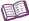 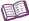 VocabularyAquifer – an underground layer of porous rock and/or sand that contains water.Condensation – change from a gas to a liquid.Condensation of water occurs when water vapor is cooled.Condensation forms clouds, mist, and fog.Evaporation – change from a liquid to a gas at temperatures below boiling.Freezing – changing from a liquid to a solid.Glacier – a large, slowly moving body of snow and ice.Melting – changing from a solid to a liquid.Phase change – a change from one state of matter to another.The three states of matter found naturally on Earth are solid, liquid, and gas.Types of phase changes include freezing, melting, evaporation, boiling, and condensation.Precipitation – water that falls to Earth’s surface.Types of precipitation include rain, sleet, snow, hail, and mist. Sleet is frozen rain, and hail consists of frozen balls of ice that can be as large as grapefruit.Reservoir – a body of water, often an artificial lake, which is used to store water for human use. Runoff – water that moves across the surface of land into streams or rivers.Sources of runoff include heavy rain, snowmelt, or excess irrigation water.Runoff can carry pollutants from the soil into rivers and streams.Transpiration – the release of water vapor from the leaves of plants.Water cycle – the continuous movement of water from Earth’s surface to the atmosphere and back again.